You’re invited to attend a workshop series at P.S. duPont Middle School…Do you need guidance for maintaining a structured and positive home environment?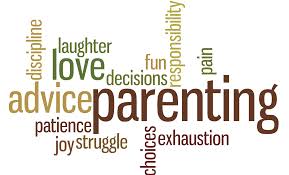 March 4th   – Communication: How to talk so kids will listen March 11th   – Parenting Styles: An examination of various parenting styles & their impact on child developmentMarch 18th   – Discipline vs. Punishment: The difference between discipline & punishment***Attendants must attend all three (3) sessions and all sessions begin at 6:00pm.***Refreshments will be provided. If you have any questions or concerns, feel free to contact Antonia De Luz-Roane at 302.762.7146 ext. 1158 or at antonia.deluz@bsd.k12.de.us. To RSVP please complete and return bottom portion to Antonia De Luz-Roane by Friday, February 28. Return one form per family._ _ _ _ _ _ _ _ _  _ _ _ _ _ _ _ _ _ _ _ _ _ _  _ _ _ _ _ _ _ _ _ _ _ _ _ _  _ _ _ _ _ _ _ _ _ _  _ _ _ _ _ _ _ _ _ _ _ _ _ _ _ _ _ _ _ _ _ _ _ _ _ _ _ _ _ _ _ _ _ _ _ _ _ _ _ _ _ _ _ _ _ _ _ _ _ _ _ _ _ _ _ _ _ _ _ _ _ _ _ _ _ _ _ _ _ _ _ _ _ _ _ _ _ _ _ _ _ _ _ _ _ _ _ _ _ _ _ _ _ _ _ _   ___Yes!!!  We’ll be there for Confident Parenting!	(#) ___ of Parent(s)/Guardian(s) attending	___ Yes!!! I need Child Care	___Yes!!! I need Transportation	___Yes!!! I need handicap assistanceParent/Guardian Name_______________________________ Email ___________________________________ Parent/Guardian Name_______________________________ Email ___________________________________ Student(s) Name _____________________________________Homeroom Teacher’s Name___________________________________________